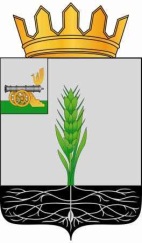 СОВЕТ ДЕПУТАТОВМУНИЦИПАЛЬНОГО ОБРАЗОВАНИЯ «ПОЧИНКОВСКИЙ РАЙОН» СМОЛЕНСКОЙ ОБЛАСТИР Е Ш Е Н И Еот  27.04.2022  №0062О внесении изменений в решение Совета депутатов муниципального образования «Починковский район» Смоленской области от 28.09.2021 № 505Совет депутатов муниципального образования «Починковский район» Смоленской областиРЕШИЛ:1. Внести в решение Совета депутатов муниципального образования «Починковский район» Смоленской области от 28.09.2021 года № 505 «Об утверждении структуры Контрольно-ревизионной комиссии муниципального образования «Починковский район» Смоленской области» изменение, изложив Приложение в новой редакции согласно приложению к настоящему решению.2. Настоящее решение вступает в силу с 1 мая 2022 года.Структура Контрольно-ревизионной комиссии  муниципального образования  «Починковский район» Смоленской области Глава муниципального образования «Починковский район» Смоленской области                                          А.В. ГолубПредседатель Совета депутатовмуниципального образования«Починковский район» Смоленской области                              Г.А. СоколоваПриложение к решению Совета депутатов муниципального образования «Починковский район» Смоленской областиот 27.04.2022 № 0062Приложение крешению Совета депутатов муниципального образования «Починковский район» Смоленской областиот 28.09.2021  № 505